
ΠΡΟΓΡΑΜΜΑ ΣΕΜΙΝΑΡΙΟΥΥλοποίηση προγραμμάτων ενημέρωσης- κατάρτισης σε συμβεβλημένες επιχειρήσεις του τουρισμού για την στρατηγική προώθησης του τουρισμού στην ψηφιακή εποχή, SMART-TOURΛάρνακα, 03/07-15/07/2023, 09:00-17:00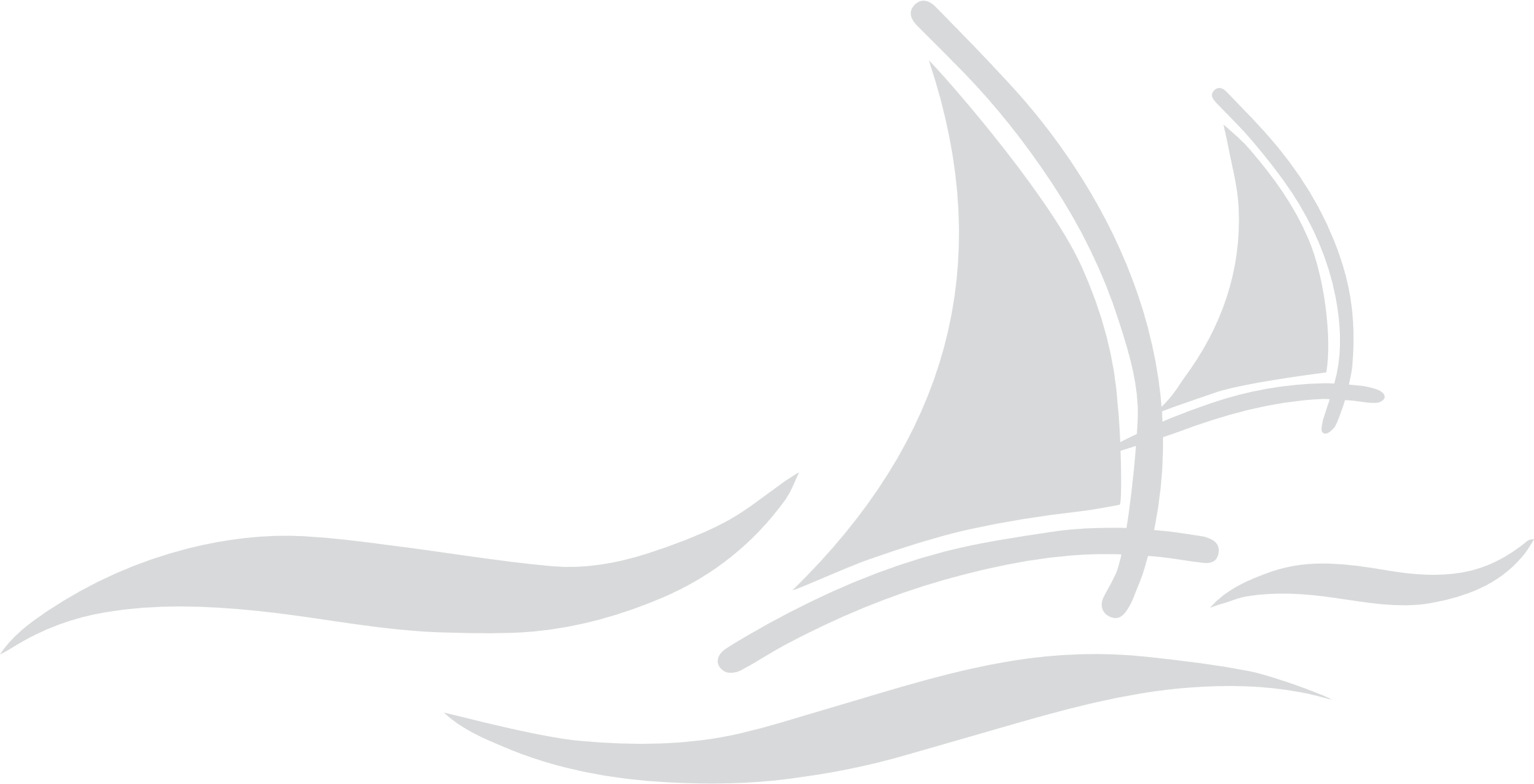 ΠΡΟΓΡΑΜΜΑ ΣΕΜΙΝΑΡΙΟΥΘεματικές Ενότητες του Προγράμματος Κατάρτισης συνολικής διάρκειας 80 ωρών:Οι ενδιαφερόμενοι μπορούν να παρακολουθήσουν το εν λόγω σεμινάριο είτε με φυσική παρουσία είτε διαδικτυακά, ενώ μετά το πέρας του σεμιναρίου θα λάβουν πιστοποιητικό παρακολούθησης.Δηλώστε τώρα τη συμμετοχή σας στον ακόλουθο σύνδεσμο:https://t.ly/aTe4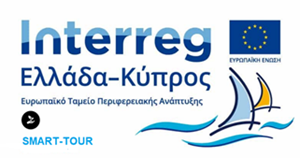 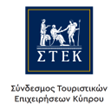 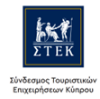 Εκπαιδευτική ΕνότηταΏρες ΕκπαίδευσηςΗμερομηνία ΕκπαίδευσηςΕισαγωγή στο Πρόγραμμα Κατάρτισης. Τουρισμός: Διαχρονική Εξέλιξη και οι Σημερινές Τάσεις Ανάπτυξης (Σε Παγκόσμιο Επίπεδο – στην Ελλάδα & την Κύπρο)09:00-17:00Δευτέρα, 3 Ιούλιος 2023Εξυπηρέτηση Πελατών High Tech, High Touch – Δημιουργώντας εντυπωσιακά μοναδικές εμπειρίες09:00-17:00Τρίτη, 4 Ιούλιος 2023Καινοτόμες Τεχνολογίες : Mobile Check In, Απρόσκοπτη Συνδεσιμότητα, Geotagging, Online Booking Platforms, Online Travel, Agents, Facebook Marketing etc.09:00-17:00Τετάρτη, 5 Ιούλιος 2023Μέσα Κοινωνικής Δικτύωσης στον Τουρισμό – Στρατηγική Μέσων και Περιεχομένου (Τύποι και Μέσα, Στρατηγικές Περιεχομένου SNS, mΒlogs, Content Communities, Review Sites, Wikis, Internet Forums, Location Based Social Media) – Social Media & Mobile   09:00-17:00Πέμπτη, 6 Ιούλιος 2023Marketing σε πραγματικό χρόνο με την χρήση του Περιεχομένου που δημιουργούν και ανεβάζουν οι Τουρίστες09:00-17:00Παρασκευή, 7 Ιούλιος 2023Δημιουργία Φήμης09:00-17:00Δευτέρα, 10 Ιούλιος 2023Οι νέες τάσεις στις προτιμήσεις των καταναλωτών – Βιωματικός Τουρισμός09:00-17:00Τρίτη, 11 Ιούλιος 2023Διασφάλιση Ποιότητας – Πιστοποιήσεις και Ασφάλεια στον Τουρισμό09:00-17:00Τετάρτη, 12 Ιούλιος 2023Εταιρική Κοινωνική Ευθύνη & Τουρισμός09:00-17:00Πέμπτη, 13 Ιούλιος 2023Εναλλακτικός Τουρισμός : Πολιτιστικός – Θρησκευτικός Τουρισμός – Οινο-τουρισμός - Γαστρονομία – Θαλάσσιος Τουρισμός – Αγρο-τουρισμός – Τουρισμός Ευεξίας κ.α. Οδηγοί στην διαδικασία λήψης απόφασης των τουριστών09:00-17:00Σάββατο, 15 Ιούλιος 2023